                       T.C.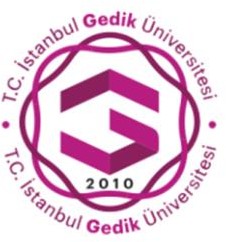                                             İSTANBUL GEDİK UNIVERSITY                                          THE INSTITUTE OF GRADUATE STUDIES                                            TERM PROJECT TOPIC CHANGE FORMDate	: …/…/20…Student Name Surname	:Signature	:Student ID	:Program	:Current Term Project Topic :……………………………………….…………………...………………………………………….……………………………………………………………….……………………New Term Project Topic	:……………………………...……………………………...………………………………………………………………………………………………………………………………Term Project Supervisor Name Surname	:Signature	:President of Main Branches of Science Name Surname	:Signature	: